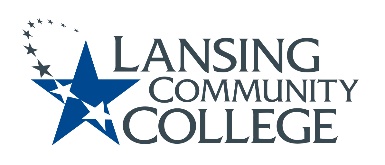 Curriculum Committee Report for the 
Academic SenateDate: 07/26/2022The following items were reviewed by the Curriculum Committee and no objections were received.For those interested in examining the CC documents, they can be found in the folder for Academic Senate review.Proposed Expedited Course Revisions:AVAF 126 – Aircraft Systems IIAVAF 127 – Aircraft Systems IIIAVAF 134 – Aircraft InstrumentsAVAF 208 – Aircraft Structures IAVAF 209 – Aircraft Structures IIAVAF 210 – Aircraft Structures IIIAVAF 211 – Aircraft Electrical IAVAF 212 – Aircraft Electrical IIAVEL 202 – Flight Line TestingAVGM 112 – Aviation General IIAVGM 114 – Materials and ProcessesAVPP 241 – Reciprocating EngineAVPP 251 – Reciprocating Engine SystemsAVPP 253 – Reciprocating Ignition SystemsAVPP 255 – Reciprocating Induction SysAVPP 257 – Aircraft Propeller SystemsAVPP 265 – Powerplant InstrumentsNext Curriculum Committee meeting will meet on Wednesday, September 21, 2022, from 2:30-4:30 pm on WebEx. Respectfully submitted, Tamara McDiarmidCurriculum Committee Chair